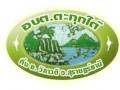   องค์การบริหารส่วนตำบลตะกุกใต้ อำเภอวิภาวดี จังหวัดสุราษฎร์ธานี  						โดย งานจัดเก็บรายได้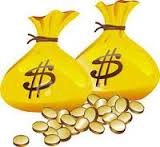 ภาษีบำรุงท้องที่                    ที่ดิน หมายถึง พื้นที่ดินรวมถึงภูเขาและแหล่งน้ำด้วย                        เจ้าของที่ดิน หมายถึงบุคคลหรือคณะบุคคลซึ่งมีกรรมสิทธิ์ในที่ดิน (สำรวจใหม่) ผู้มีหน้าที่เสียภาษียื่นแบบแสดงรายการที่ดิน (ภ.บ.ท.5) ภายในเดือนมกราคม (สำรวจใหม่ทุกระยะ 4 ปี) เสียภาษีภายในเดือนมกราคม – เมษายนของทุกปีหรือภายใน 30 วันนับแต่วันที่ได้รับแจ้งการประเมิน  (ไร่= เนื้อที่ครอบครอง-เนื้อที่ลดหย่อน) เนื้อที่ดินในเขตองค์การบริหารส่วนตำบลตะกุกใต้  เนื้อที่ลดหย่อนไม่น้อยกว่า 1 ไร่  แต่ไม่เกิน 3  ไร่  เงินเพิ่มไม่เสียภาษีในกำหนดเวลา   เสียเงินเพิ่มร้อยละ  2  ต่อเดือนของค่าภาษี  บทกำหนดโทษ       -  ไม่ยื่นแบบแสดงรายการภายในเวลากำหนดเสียเงินเพิ่มร้อยละ 10ของภาษี             -  ยื่นแบบแสดงรายการไม่ถูกต้องเสียเงินเพิ่มร้อยละ 5 ของค่าภาษี              -  แจ้งจำนวนเนื้อดินไม่ถูกต้องให้เสียเงินเพิ่ม 1 เท่าของภาษี              -  ไม่ชาระภาษีภายในกำหนดเสียเงินเพิ่มร้อยละ 24 ต่อปี              -  พยายามหลีกเลี่ยงการเสียภาษีบำรุงท้องที่โทษจำคุกไม่เกิน 6 เดือน                    หรือปรับไม่เกิน 2000 บาท หรือทั้งจำทั้งปรับไม่ยอมชี้เขตหรือไม่ยอมแจ้งจำนวนเนื้อที่ดินโทษจาคุก 1 เดือนหรือปรับไม่เกิน 1,000บาท หรือทั้งจำทั้งปรับ-ขัดขวางเจ้าพนักงานโทษจำคุกไม่เกิน 1 เดือนหรือปรับไม่เกิน 1,000 บาท              -ผู้ใดฝ่าฝืนคำสั่งของเจ้าพนักงานโทษจำคุกไม่เกิน 1 เดือนหรือปรับไม่เกิน               1000 บาท หรือทั้งจำทั้งปรับ      ภาษีโรงเรือนและที่ดิน     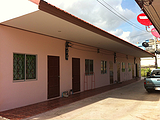 หมายถึง  ภาษีที่จัดเก็บจากโรงเรือนหรือสิ่งปลูกสร้างอย่างอื่นกับที่ดินซึ่งใช้ต่อเนื่องกับโรงเรือน หรือสิ่งปลูกสร้างนั้นโรงเรือน หมายถึง บ้าน ตึกแถว อาคารร้านค้า สานักงานบริษัท ธนาคาร โรงแรมโรง ภาพยนตร์โรงพยาบาลโรงเรียน  แฟลต สนามมวย สนามม้า คลังสินค้า หอพัก ฯลฯ ผู้มีหน้าที่เสียภาษีโรงเรือนและที่ดินคือเจ้าของทรัพย์สินนั้นๆ ค่าภาษีผู้เสียภาษีชาระภาษี ปี ละครั้งตามค่ารายปี ของทรัพย์สินในอัตราร้อยละ 12.5 ต่อปีขั้นตอนการชำระภาษี1. เจ้าของทรัพย์สินยื่นแบบแจ้งรายการทรัพย์สิน (แบบภ.ร.ด.2)ภายในเดือน กุมภาพันธ์ของทุกปี 2. เจ้าหน้าที่จะทำการประเมินค่าภาษี 3. เสียภาษีภายใน 30 วันนับถัดจากวันที่ได้รับแจ้งการประเมินหรือยื่นแบบ(ภายในเดือน มีนาคมของทุกปี) 4. หากไม่เสียภาษีภายในกำหนดต้องเสียเงินเพิ่มดังนี้     - เสียภาษีไม่เกิน 1 เดือนเสยีเงินเพิ่มร้อย 2.5 ของค่าภาษีค้าง     - เสียภาษีเกิน 1 เดือนแต่ไม่เกิน 2 เดือนเสียเงินเพิ่มร้อยละ 5 ของค่าภาษีค้าง    - เสียภาษีเกิน 2 เดือนแต่ไม่เกิน 3 เดือนเสียเงินเพิ่มร้อยละ 7.50 ของค่าภาษีค้าง     - เสียภาษีเกิน 2 เดือนแต่ไม่เกิน 3 เดือนเสียเงินเพิ่มร้อยละ 10 ของค่าภาษีค้างบทกำหนดโทษ    		    ไม่ยื่นแบบ (ภ.ร.ด.2) ภายในกำหนดปรับ 200 บาท (มาตรา 46) แจ้งข้อความเท็จโดยเจตนา ที่จะหลีกเลี่ยงภาษีต้องระวางโทษจำคุกไม่เกิน 6 เดือนหรือ ปรับไม่เกิน 500 บาท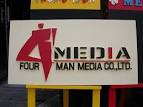         ภาษีป้ายป้าย หมายถึง  ป้ายแสดงชื่อ  ยี่ห้อหรือ เครื่องหมายในการประกอบการค้าเพื่อหารายได้ไม่ว่าจะแสดงหรือโฆษณาไว้ที่วัตถุใดๆ ด้วยอักษร ภาพ เครื่องหมายผู้มีหน้าที่เสียภาษีป้าย 1. เจ้าของป้าย 2. ผู้ครอบครองป้ายหรือเจ้าของที่ดินที่ป้ายนั้นติดตั้งอยู่   	การคำนวณพื้นที่ป้ายอัตราค่าภาษีป้ายป้ายที่มีขอบเขตคำนวณดังนี้ส่วนกว้างที่สุด x ส่วนยาวที่สุดของป้ายนั้นป้ายที่ไม่มีขอบเขต  คำนวณดังนี้ให้ถือตัวอักษรภาพที่อยู่ริมสุดเป็นขอบเขตเพื่อ กำหนดส่วนกว้างที่สุดและยาวที่สุดอัตราภาษีป้ายแบ่งเป็น3 อัตรา1.ป้ายอักษรไทยล้วน					                3 บาท /500ตร.ซม.2.ป้ายอักษรไทยปนอักษรต่างประเทศ/ภาพ/เครื่องหมาย	      20 บาท /500 ตร.ซม.3.ป้ายที่ไม่มีอักษรไทย หรืออักษรไทยอยู่ใต้ หรือต่ำกว่าอักษร   ต่างประเทศ 							      40 บาท /500 ตร.ซม.****ป้ายใดที่คำนวณแล้ว เสียต่ำกว่า 200 บาท ให้เสีย 200 บาท***ขั้นตอนการเสียภาษี1. ยื่นแบบแสดงรายการภาษีป้าย (ภป.1) พร้อมหลักฐานภายในเดือนมีนาคมของทุกปี 2. พนักงานเจ้าหน้าที่ประเมินค่าภาษีป้าย 3. เสียภาษีป้ายภายใน 15 วันนับแต่วันที่ได้รับแจ้งการประเมิน 4. ไม่เสียภาษีภายในกำหนดเสียเงินเพิ่มร้อยละ 2 ต่อเดือนของค่าภาษีป้ายบทกำหนดโทษ                ไม่ยื่นแบบแสดงรายการภาษีป้าย (ภ.ป.1) ปรับตั้งแต่ 5,000-10,000 บาท (มาตรา35) แจ้งข้อความเท็จเพื่อหลีกเลี่ยงการเสียภาษีต้องระวางโทษจาคุกไม่เกิน 1 ปีหรือปรับตั้งแต่ 5,000 – 50000 บาท หรือทั้งจาทั้งปรับ (มาตรา 34)            ไม่ยื่นแบบแสดงรายการภาษีป้าย (ภ.ป.1) ปรับตั้งแต่ 5,000-10,000 บาท (มาตรา35) แจ้งข้อความเท็จเพื่อหลีกเลี่ยงการเสียภาษีต้องระวางโทษจาคุกไม่เกิน 1 ปีหรือปรับตั้งแต่ 5,000 – 50000 บาท หรือทั้งจาทั้งปรับ (มาตรา 34) งานจัดเก็บรายได้  กองคลัง  องค์การบริหารส่วนตำบลตะกุกใต้                                   โทร. 0-7795-5006 งานจัดเก็บรายได้  กองคลัง  องค์การบริหารส่วนตำบลตะกุกใต้                                   โทร. 0-7795-5006